Honoring the top women in an unprecedented tradition at Benha University Benha University honors the top women, in an unprecedented tradition, from the mothers of the martyrs of the armed forces, the police, the handicapped’s mothers, the top student’s mothers, the faculties’ members’ mothers, the employees in the university hospitals and the university faculties. The ceremony begins by honoring the top women who hold important positions in the university, such as prof.Dr. Sohair Saharawi, the first vice president in the university, prof.Dr. Safaa Mustafa, the first dean of the faculty of agriculture, Mrs, Amina Anwar, the first secretary of the university, prof.Dr. the head of the Benha city center in addition to honoring 13 women from mothers of the martyrs of the armed forces , 7 women from the martyrs of the police, 38 employees in the university, 21 mothers of the top students,  48 mothers of the handicapped, the ideal mothers in EL-Qalyoubia governorate and the first taxi driver in the governorate. The ceremony is attended by prof.Dr. EL-Sayed EL-Kady, the university president and prof.Dr. Gamal Ismail, the vice president of the community service and environment development and prof.Dr. Hesham Abu EL-Enin, the vice president of the post-graduate studies.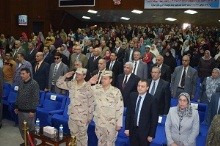 .